Who Am I?Complete the Career Cluster Inventory and/or Career Profile and record your results below.Where Am I Going?Random shouldn’t be how you choose to research jobs. Use the results you listed above to decide which occupations you want to learn more about. Who knows, the one that you know least about could end up being your dream job.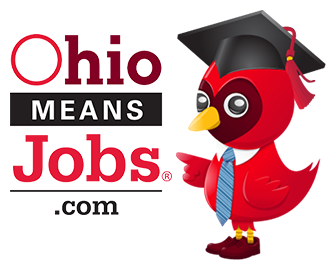 How Do I Get There?When it comes to preparing for your career, you don’t have to “wait and see.” Check out options that you can start as early as 7th grade and maybe you’ll start your dream job sooner than you think.Resources for additional information:Ohio High School Graduation Requirements: http://education.ohio.gov/Topics/Ohio-s-New-Learning-Standards/Graduation-RequirementsOhio Career Tech Schools: https://education.ohio.gov/Topics/Career-Tech/Career-Technical-Schools-in-OhioCareer Pathways: http://education.ohio.gov/CareerConnectionsCareer Cluster InventoryList the top 3 career clusters from your resultsCareer ProfileList the 3 interest areas from your results1.1.2.2.3.3.Career Cluster/ IndustryOccupationEducation and TrainingSkillsDetails I LikeDetails I Don’t LikeOccupationProgram /MajorSchoolAdmissionsTypical CoursesOptions to Begin Preparing as Early as 7th Grade